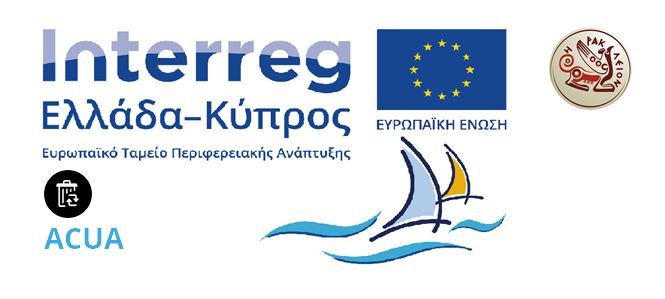 ΔΗΜΟΣ ΗΡΑΚΛΕΙΟΥ: ΠΡΟΓΡΑΜΜΑ ΚΑΤΑΡΤΙΣΗΣ (6.2.1) ΠΡΟΣΚΛΗΣΗ ΕΚΔΗΛΩΣΗΣ ΕΝΔΙΑΦΕΡΟΝΤΟΣ ΓΙΑ ΑΝΑΘΕΣΗ ΥΠΗΡΕΣΙΩΝ ΥΛΟΠΟΙΗΣΗΣ ΠΡΟΓΡΑΜΜΑΤΟΣ ΚΑΤΑΡΤΙΣΗΣΠΡΟΫΠΟΛΟΓΙΣΜΟΣ ΠΡΟΣΦΟΡΑΣΣΕΠΤΕΜΒΡΙΟΣ 2020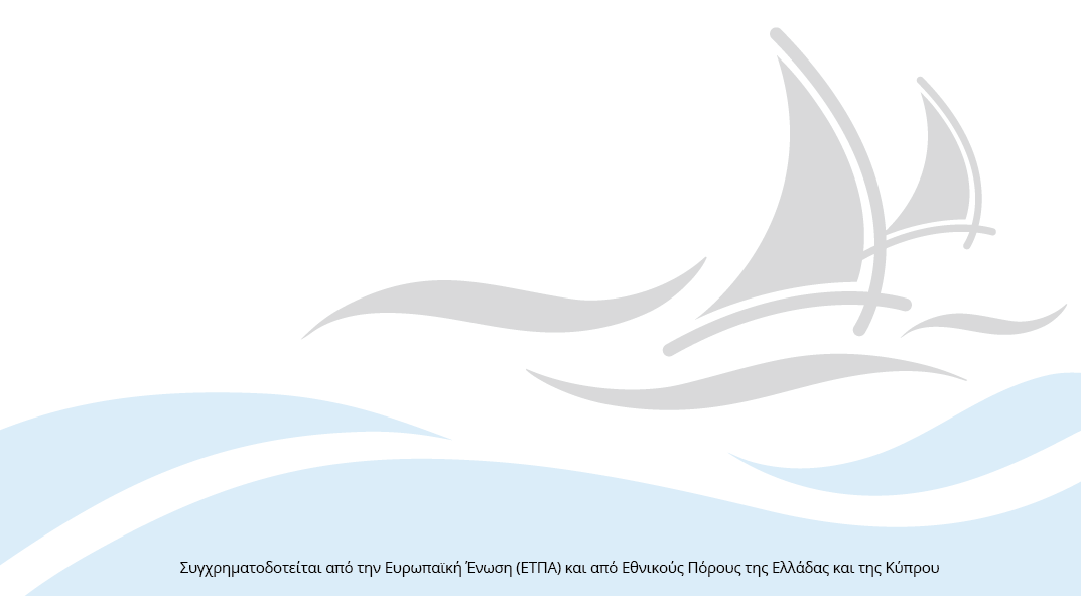 Ποσότητα Αιτιολογία-Περιγραφή  Τιμή Μονάδας              Αξία 1Υλοποίηση προγράμματος Κατάρτισης για Εργαζόμενους / Αυτοαπασχολούμενους / Επιχειρηματίες της περιοχής του Δήμου Ηρακλείου στο αντικείμενο: «Εφαρμογή Ολοκληρωμένων Συστημάτων Διαλογής στην Πηγή και αυτόνομης οικιακής κομποστοποίησης σε αστικό περιβάλλον» (6.2.1).1Εκπαιδευτικό επιμορφωτικό υλικό για όλες τις θεματικές ενότητες που θα περιλαμβάνει το πρόγραμμα κατάρτισης και οδηγό καινοτόμων καλών πρακτικών και τεχνολογιών στη χρήση συστημάτων Αυτόνομης Οικιακής Κομποστοποίησης σε Αστικό Περιβάλλον. (6.2.1)                                   ΣΥΝΟΛΙΚΗ    ΑΞΙΑ                                   ΣΥΝΟΛΙΚΗ    ΑΞΙΑ Φ.Π.Α. 24% (επί του εκπαιδευτικού υλικού)Φ.Π.Α. 24% (επί του εκπαιδευτικού υλικού)ΓΕΝΙΚΟ ΣΥΝΟΛΟ ΓΕΝΙΚΟ ΣΥΝΟΛΟ ΣΥΝΟΛΟ ΠΡΟΣΦΟΡΑΣ (ΟΛΟΓΡΑΦΩΣ)Ο ΠΡΟΣΦΕΡΩΝΤΟΠΟΣ - ΗΜΕΡΟΜΗΝΙΑΣΦΡΑΓΙΔΑ - ΥΠΟΓΡΑΦΗ